Распорядительные акты о зачислении детей в дошкольное учреждениеНа основании пункта 17 Приказа Минобрнауки России от 08.04.2014 N 293 "Об утверждении Порядка приема на обучение по образовательным: программам дошкольного образования” распорядительный акт о зачислении ребенка в Учреждение в трехдневный срок после издания размещается на информационном стенде образовательной организации и на официальном сайте образовательной организации в сети Интернет.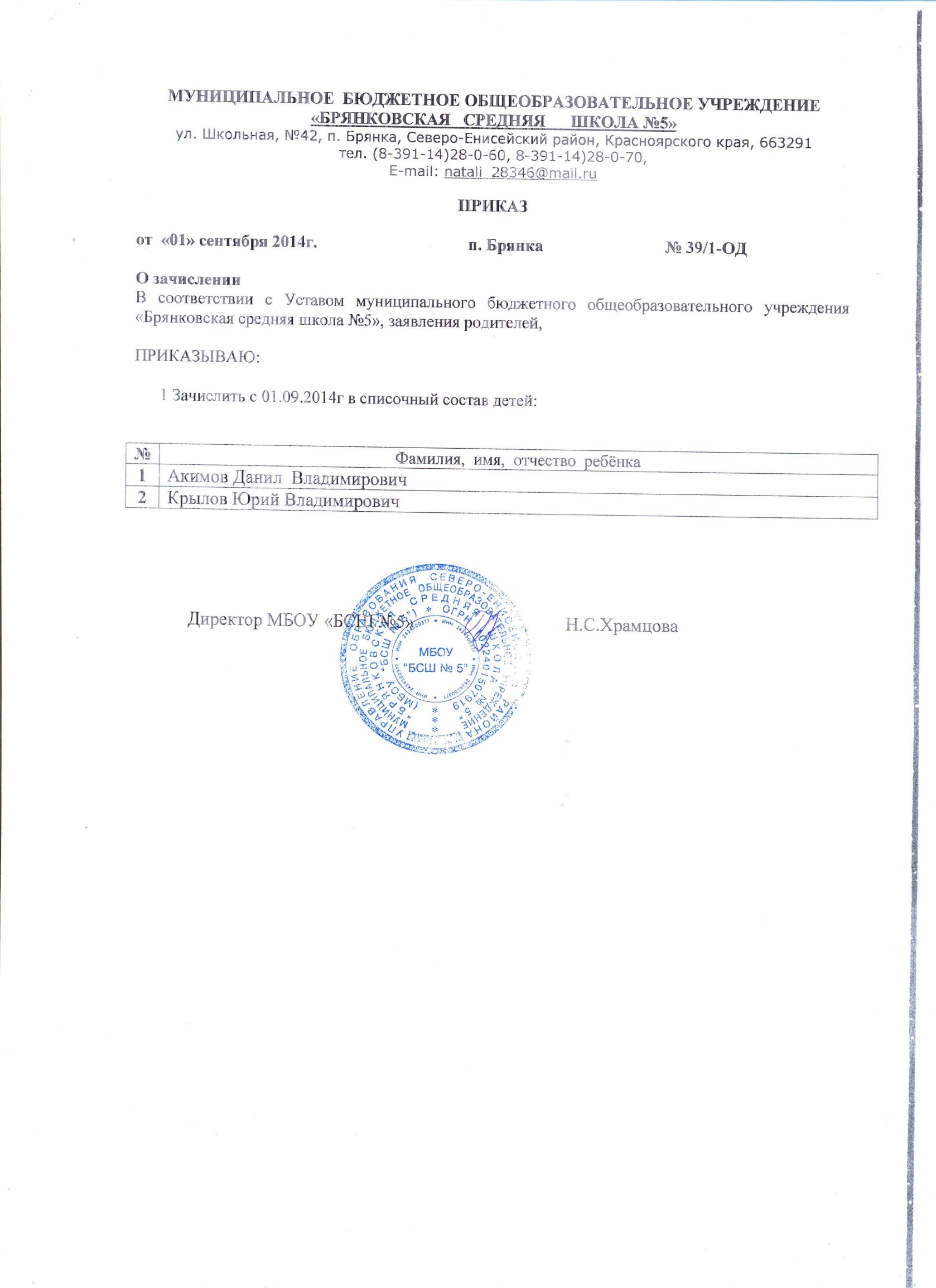 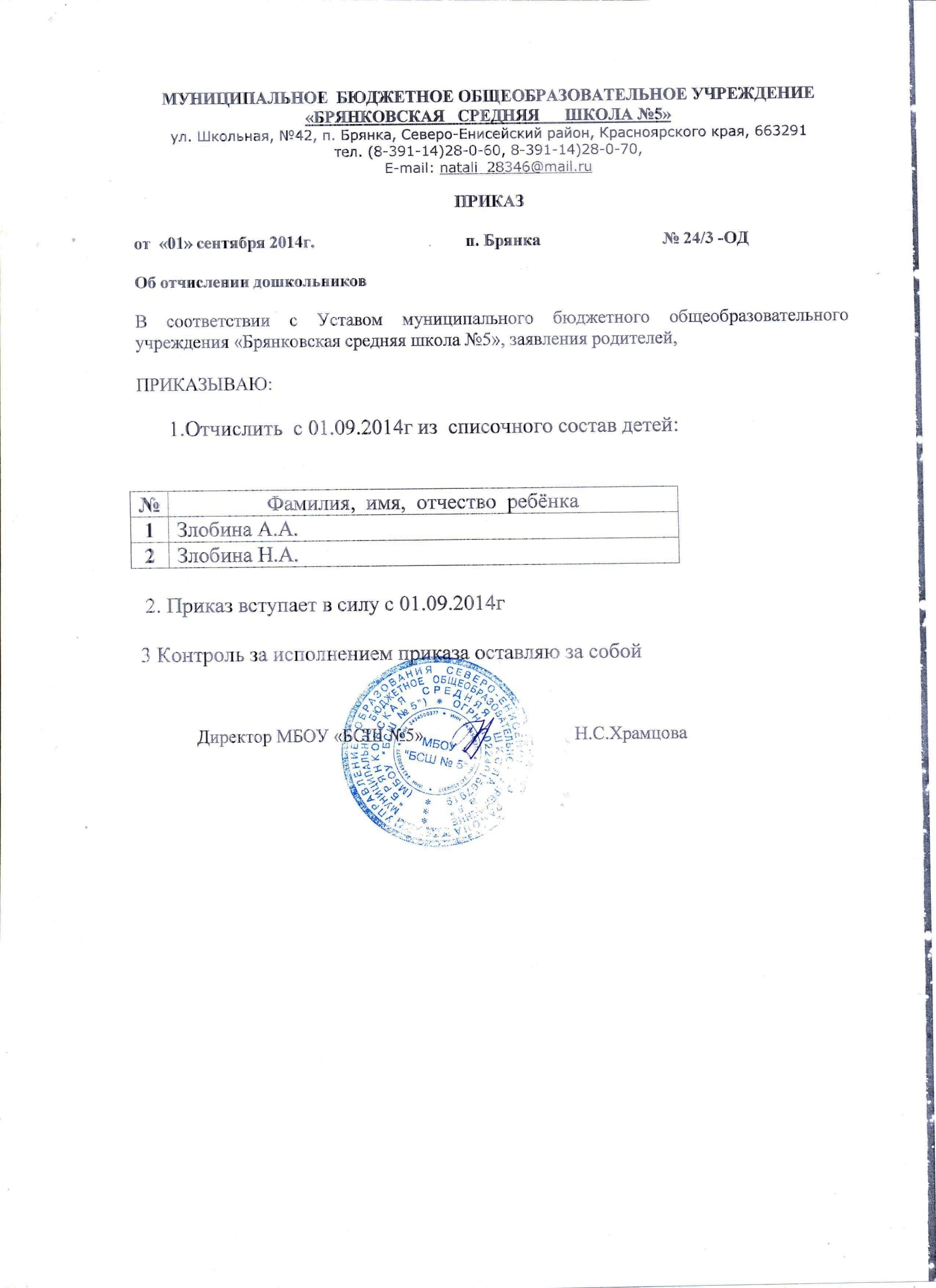 